Nomination du Secrétaire généralDocument établi par le Bureau de l’UnionAvertissement : le présent document ne représente pas les principes ou les orientations de l’UPOVIntroduction	La Convention UPOV (article 26.5)iii) de l’Acte de 1991 et article 21.b) de l’Acte de 1978) prévoit que le Conseil de l’UPOV nomme le Secrétaire général de l’UPOV et fixe les conditions de son engagement. 	L’Accord entre l’Organisation Mondiale de la Propriété Intellectuelle et l’Union internationale pour la protection des obtentions végétales (Accord OMPI/UPOV, document UPOV/INF/8) signé le 26 novembre 1982 prévoit ce qui suit en son article 4 :	“1)	Le Conseil de l’UPOV nomme comme Secrétaire général de l’UPOV le Directeur général de l’OMPI.	“2)	En cas de vacance du poste de Directeur général de l’OMPI et pendant toute la durée de la vacance, la personne qui fait fonction de Directeur général de l’OMPI est Secrétaire général de l’UPOV par intérim.	“3)	Entre la date effective de sa nomination à l’OMPI et sa nomination comme Secrétaire général de l’UPOV, le Directeur général de l’OMPI est Secrétaire général de l’UPOV par intérim.	“4.	Le mandat du Secrétaire général de l’UPOV est valable aussi longtemps que celui-ci reste Directeur général de l’OMPI et prend fin en même temps que son mandat de Directeur général.	“5.	L’indemnité que l’UPOV verse au Secrétaire général de l’UPOV est fixée par le Conseil de l’UPOV.”	À sa quarante-huitième session ordinaire tenue à Genève le 16 octobre 2014, le Conseil a décidé de renouveler le mandat de M. Francis Gurry comme Secrétaire général de l’UPOV pour la période allant du 16 octobre 2014 au 30 septembre 2020.Nomination du Directeur général de l’OMPI	À sa cinquante-deuxième session (28e session extraordinaire) tenue les 7 et 8 mai 2020 sous la forme d’une procédure écrite, l’Assemblée générale de l’OMPI a nommé M. Daren Tang au poste de Directeur général de l’OMPI pour un mandat allant du 1er octobre 2020 au 30 septembre 2026.	Conformément à l’article 4.3) de l’Accord OMPI/UPOV, M. Tang est Secrétaire général par intérim de l’UPOV à compter du 1er octobre 2020.Nomination du Secrétaire général de l’UPOV	Conformément aux dispositions pertinentes de la Convention UPOV (article 26.5)iii) de l’Acte de 1991 et article 21.b) de l’Acte de 1978 (voir les paragraphes 1 et 2 du présent document), le Conseil est invité à nommer M. Tang comme Secrétaire général de l’UPOV pour la période allant du 30 octobre 2020 au 30 septembre 2026.  L’annexe du présent document contient le curriculum vitae de M. Tang.	Par ailleurs, l’article 4.5) de l’Accord OMPI/UPOV prévoit que “[l]’indemnité que l’UPOV verse au Secrétaire général de l’UPOV est fixée par le Conseil de l’UPOV.”	Conformément aux décisions du Conseil, l’indemnité versée au Secrétaire général de l’UPOV correspond à 20% du traitement, y compris l’indemnité de poste, qu’il perçoit en sa qualité de Directeur général de l’OMPI.	M. Tang a exprimé le souhait de ne pas percevoir l’indemnité de Secrétaire général de l’UPOV et d’utiliser cette indemnité dans le programme et budget de l’UPOV pour financer des activités présentant un intérêt particulier pour les pays en développement.	Le Conseil est invité à nommer M. Daren Tang comme Secrétaire général de l’UPOV pour la période allant du 30 octobre 2020 au 30 septembre 2026.[L’annexe suit]Curriculum vitae de M. Daren Tang(Directeur général de l’Office de la propriété intellectuelle de Singapour)Année de naissance :	1972 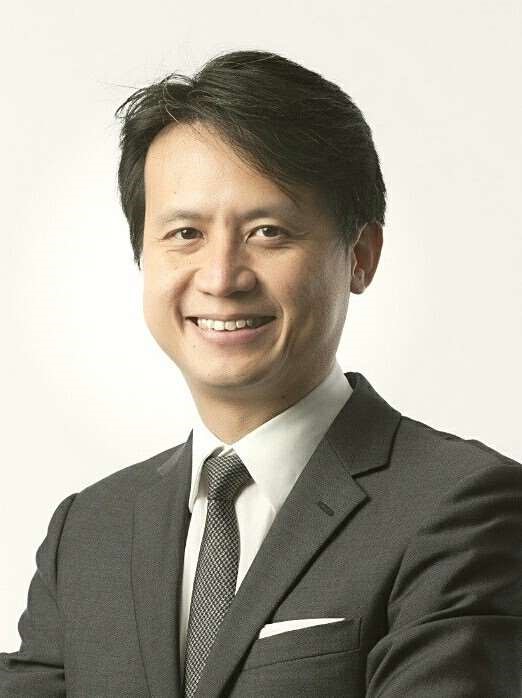 Nationalité : singapourienne Titres universitaires 2013	Advanced Management Program 	Harvard Business School (États-Unis d’Amérique) 2006		Master of Laws (LL.M.) with Distinction 		Georgetown University Law Centre (États-Unis d’Amérique)  			Fellow, Institute of International Economic Law  1997		Bachelor of Laws (LL. B) with Honours  		National University of Singapore EXPÉRIENCE PROFESSIONNELLE 2015 –		Directeur général à aujourd’hui	Office de la propriété intellectuelle de Singapour (IPOS) 			Ministère de la justice de Singapour  A conduit la transformation stratégique de l’IPOS, organisme chargé de l’enregistrement et de la réglementation de la propriété intellectuelle, en une agence de l’innovation qui contribue au développement économique de Singapour : a lancé une série de produits de propriété intellectuelle innovants, notamment une application mobile pour les demandes d’enregistrement de marques et un référentiel national regroupant des compétences et des emplois en matière de propriété intellectuelle.  A lancé et supervisé une collaboration avec une université locale, afin de proposer l’un des rares programmes de troisième cycle au monde dans le domaine de la gestion de la propriété intellectuelle et de l’innovation; a mis en place des réformes législatives afin que les procédures civiles de règlement des litiges de propriété intellectuelle soient plus accessibles aux PME, et afin de renforcer la médiation dans ce domaine; a mis en place de nouvelles compétences au sein de l’IPOS, affectées à la stratégie en matière de propriété intellectuelle et à l’analyse des brevets, ainsi qu’à la diffusion de la première application mobile au monde concernant les demandes d’enregistrement de marques; a appuyé l’utilisation de la propriété intellectuelle par le secteur privé dans un souci de croissance, au moyen de formations dispensées à 5000 personnes en 2018, touchant 800 entreprises entre 2017 et 2018, et à travers une collaboration visant à fournir aux entreprises une assurance en matière de propriété intellectuelle.  Pour ces efforts, l’IPOS a été reconnu comme l’office de propriété intellectuelle le plus innovant d’Asie et occupe la deuxième place au classement du World Trademark Review en 2019.  Singapour occupe également la deuxième place au classement du Forum économique mondial pour la protection de la propriété intellectuelle (2018-2019), et se classe parmi les 10 premiers pays selon l’Indice mondial de l’innovation de l’Organisation Mondiale de la Propriété Intellectuelle (OMPI) (2015 à 2019).  Membre du Committee for the Future Economy, chargé d’examiner les stratégies économiques de Singapour.  A actualisé le plan-cadre relatif à la plateforme pour la propriété intellectuelle (IP Hub Masterplan) en 2017, afin d’élargir le mandat de l’IPOS pour y inclure la commercialisation de la propriété intellectuelle.  A conclu des accords avec des partenaires régionaux et internationaux couvrant plus de 70 marchés.2012 – 2015 	Vice-directeur général et directeur juridique 	Office de la propriété intellectuelle de Singapour 	Ministère de la justice de Singapour A supervisé des projets essentiels, dans le cadre du mandat élargi de l’IPOS et des réseaux régionaux et internationaux en place :nomination de l’Office de Singapour en qualité de dix-neuvième administration chargée de la recherche internationale et de l’examen préliminaire international, le premier au sein de l’ASEAN dans le cadre du Traité de coopération en matière de brevets de l’OMPI;  adhésion de Singapour au Traité de Marrakech et ratification du traité;  établissement en 2013 du plan-cadre national relatif à la plateforme pour la propriété intellectuelle (IP Hub Masterplan), un plan sur 10 ans visant à guider l’évolution de Singapour en tant que plateforme mondiale pour la propriété intellectuelle en Asie;réaménagement du système de dépôt et d’enregistrement de l’IPOS et mise en œuvre d’IP2SG, une plateforme en ligne intégrée pour l’enregistrement de la propriété intellectuelle à Singapour;  réformes législatives et politiques majeures dans le domaine de la propriété intellectuelle pour les systèmes des brevets, des marques, des dessins et modèles et du droit d’auteur de Singapour. A contribué à guider le programme de l’ASEAN en matière de propriété intellectuelle lorsque Singapour présidait le Groupe de travail de l’ASEAN sur la coopération en matière de propriété intellectuelle, et a renforcé l’écosystème des brevets pour l’ASEAN.  Le groupe de travail a traité 28 initiatives, ayant abouti à 108 résultats, dans le cadre du plan d’action de l’ASEAN en matière de propriété intellectuelle (ASEAN IP Review Action Plan), notamment l’hébergement par Singapour du portail de la propriété intellectuelle de l’ASEAN (ASEAN IP Portal), une plateforme intégrée de propriété intellectuelle regroupant tous les offices de propriété intellectuelle des pays de l’ASEAN autour des questions relatives à la propriété intellectuelle. A présidé les négociations sur la propriété intellectuelle dans des accords de libre-échange, notamment l’accord de partenariat transpacifique et l’accord de partenariat économique global régional.  A mené et a conclu des négociations sur la propriété intellectuelle dans le cadre de l’accord de libre-échange entre l’Union européenne et Singapour.2003 – 2012	Procureur principal 	Division des affaires internationales 	Bureau du procureur général, Singapour Conseiller juridique principal et négociateur pour diverses questions de droit international revêtant une importance cruciale pour Singapour, notamment les accords de libre-échange, les conventions de double imposition, les accords internationaux d’investissement, le droit de la mer, les accords régionaux de l’ASEAN et les questions liées à l’ONU.  A fait partie de l’équipe juridique représentant Singapour qui a plaidé un différend territorial devant la Cour internationale de justice.2001 – 2003	Consultant juridique  	Ministère du commerce et de l’industrie (Singapour) Négociateur principal et conseiller juridique représentant Singapour dans le cadre de l’accord de libre-échange entre les États-Unis d’Amérique et Singapour, le premier accord de libre-échange entre les États-Unis d’Amérique et un pays asiatique.  1997 – 2001	Procureur/substitut au procureur  Plusieurs affectations au Bureau du procureur général et au Ministère de l’intérieur de Singapour.FONCTIONS ACTUELLESPrésident du Comité permanent du droit d’auteur et des droits connexes (SCCR), OMPI Nommé président en mai 2017.  A fait progresser les discussions entre les États membres au sujet du programme du SCCR, y compris le traité sur la protection des organismes de radiodiffusion (Traité sur la radiodiffusion) et les limitations et exceptions.  A négocié un consensus afin que les membres du SCCR puissent soumettre une recommandation relative au Traité sur la radiodiffusion aux sessions de 2018 et de 2019 de l’Assemblée générale de l’OMPI.  Membre du Singapore-Guangdong Collaboration Council (SGCC) A mis en place une collaboration intergouvernementale en matière de propriété intellectuelle dans la ville du savoir de Guangzhou. Membre du Manufacturing Sub-Committee of the Future Economy Council, Singapour Membre du Modern Services Sub-Committee of the Future Economy Council (Singapour) Membre du Research, Innovation and Enterprise Strategy Committee (RIE SC), Cabinet du Premier ministre, Singapour Membre du Research, Innovation and Enterprise Executive Committee (RIE Exco), Cabinet du Premier ministre, SingapourCoprésident du groupe de travail national sur la propriété intellectuelle, Cabinet du Premier ministre, Singapour Membre du comité consultatif de l’Autorité saoudienne de la propriété intellectuelle (SAIP) Membre du groupe d’experts de l’IP Office of the Future Project, Association internationale pour les marques (INTA)  Président du conseil d’administration, IPOS International Membre du conseil d’administration, EW Barker Centre for Law & Business, National University of Singapore Directeur du conseil d’administration, Fraunhofer Singapore Coordonnateur et examinateur principal du cours en droit de la propriété intellectuelle pour l’examen du barreau de Singapour, géré par le Singapore Institute of Legal Education Distinctions 2016	Médaille de l’administration publique (argent) 	Cabinet du Premier ministre, Singapour2006	Fellow 	Institute of International Economic Law, Georgetown University (États-Unis d’Amérique)  Langues Anglais, chinois[Fin de l’annexe et du document]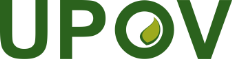 FUnion internationale pour la protection des obtentions végétalesConseilCinquante-quatrième session ordinaire
Genève, 30 octobre 2020C/54/11Original:  anglaisDate:  6 juillet 2020à examiner par correspondance